КОМЕНТАРИ НА ПРЕДЛОГ-ЗАКОНОТ ЗАИНСПЕКЦИСКИ НАДЗОР ВО ЖИВОТНАТА СРЕДИНА Поднесени од 33 организации-членки на Алијансата за застапување и лобирање „Разбистри сè“, Граѓанскиот инспекциски совет за соработка со ДИЖС, како и други граѓански организации и иницијативи:Институтот за комуникациски студии (ИКС)Центар за еколошка демократија „Флорозон“О2 ИницијативаЗелен институтМакедонско здружение на млади правнициЕко живот – КавадарциЕко свестМакедонски центар за меѓународна соработка (МЦМС)Институтот за демократија „Социетас цивилис“Центар за економски анализи (ЦЕА)Институт за европска политика (ЕПИ)Центар за истражување и креирање политики (ЦИКП)Рурална коалицијаГоу гринЕко герила - ТетовоГрин.орг – КочаниЕД Вила Зора – ВелесЕД Планетум – СтрумицаАсоцијација за демократски иницијативи – ГостиварЕко логикДобра земјаГо сакам ВодноЕкозвонАрт поинт – ГумноЗдружение на бизнис жениЗружение за социјални иновации и одржлив развој РАДАРЕД ГВЕКО - ГостиварГраѓански центар за оддржлив развој ЕГРИ - Крива ПаланкаЦентар за развој и унапредување на јавниот живот - Тетово (ЦРУЈЖ Тетово)Регионално географско друштво ГЕОСФЕРА – БитолаСФЕРА ИнтернешналРомски национален центардоц. д-р Златко Илијоски, дипломиран инженер геологI. Генерални забелешки и барања кои треба да се внесат во предлог-законот како стожерни принципи за организирање и спроведување на ефикасен и ефективен инспекциски надзор во животната средина:Забелешки:1. Дел од предложените законски одредби не се доволно јасни и прецизни, а  дел се во колизија со повеќе одредби на Законот за инспекциски надзор (Службен весник 102/19), што може да доведе до постоење на паралелни системи за координација и стратешко планирање, како и до судир на надлежности (помеѓу Државниот инспекторат за животна средина  и Инспекцискиот совет за инспекција во сите области)2. Не се јасно утврдени надлежностите на државните и овластените инспектори и начинот на меѓусебна координација, што е еден од поголемите проблеми и сега3. Законот ги предвидува стандардните оперативни процедури и листите за проверка само како можност за користење при инспекцискиот надзор, но не и како обврска, што може да предизвика необјективност од страна на инспекторите при вршењето на инспекциски надзор, но и правна несигурност кај субјектите врз кои се врши инспекциски надзор4. Предлогот не ја препознава доволно меѓуинституционалната соработка во спроведувањето на инспекцискиот надзор, а Инспекцискиот совет не е препознаен како надредена институција5. Понуденото решение нема јасни контролни механизми за мерење на квалитетот на надзорот и не дозволува проактивност во информирањето на јавноста6. Предлог-законот не обезбедува учество на јавноста во следење на работата на инспекциските служби и доследно спроведување на Архуската конвенција7. Предлог-законот нема развојна компонента преку која ќе се овозможи технолошки развој на службите за инспекциски надзор8. Државниот инспекторат за животна средина се претвора во бирократска институција, која се задолжува да води политики и да изработува стратегии и програми, наместо да биде ефикасна институција за оперативно дејствување и спречување на загадувањето на животната средина9. Нејасно е како Владата и МЖСПП процениле дека донесувањето на законот нема никакви финансиски и буџетски импликации, особено ако се има предвид дека предложениот закон предвидува обврска за вработување на најмалку еден овластен инспектор за животна средина во општинитеБарања:1. Да се усогласат законските одредби со Законот за инспекцски надзор, посебно во делот на пропишаните акти и документи• Формата и содржината на стратегијата односно стратешкиот план, програмата (како и начинот на подготовка, следење и реализација),  годишниот план, образецот за инспекциски надзор (како и начинот на подготовка, донесување и следење на реализацијата), упатствата за најава и вршење на ненајавен инспекциски надзор, извештајот (како и начинот на подготовка, донесување и објавување), упатства за базата на податоци за инспекциските активности (начинот на водење и одржување на централно и локално ниво), регистарот на субјекти на инспекциски надзор во животната средина• Постапката за земање примероци за анализа од страна на инспекторите, во случаи на итност• Видот и начинот на пресметка на трошоците на инспекцискиот надзор во животната средина• Методологија за спроведување на проценката на ризикот за одредени дејности, според која се планира зачестеноста на вршење инспекциски надзор во животната средина врз одредени субјекти.2. Јасно да се дефинираат надлежностите на државните и овластените инспектори, како и начинот на меѓусебна соработка и координација, со можност за постапување на овластените инспектори во случаи на итност и загрозување на животната средина.3. Примената на стандардните оперативни процедури и листите на проверка да биде задолжителна, а да се утврди методологија на нивно креирање, како и нивната форма и содржина. 4. Да се креира интер-институционален инструмент на задолжителна соработка помеѓу надлежните органи и тела при вршењето надзор. Да се препознае Инспекцискиот совет како надредена институција која ги гради стратешките правци на развој на инспекциските служби и орган кој е задожен за континуирана едукација, наобразба и усовршување на инспекциските кадри согласно со реалните потреби на институциите.5. Да се воспостават механизми за контрола на квалитетот на инспекцискиот надзор и да се предвидат мерки за спречување на корупцијата.6. Да се обезбеди целосна јавност во работата на Државниот инспекторат за животна средина преку законско формализирање на соработката со Граѓанскиот инспекциски совет во процесите на планирање, развој, спроведување и мониторинг на инспекцискиот надзор во животната средина.7. Да се воспостават услови за креирање финансиска рамка за континуиран технолошки напредок на Државниот инспекторат за животна средина, преку набавка на мерна опрема и инструменти за вршење надзор на лице место, како и постојана доедукација на кадрите.8. Да се воспостави интерактивен информативен систем базиран на ИТ иновативни решенија за информирање и комуникација со јавноста, со што Државниот инспекторат за животна средина ќе биде ефикасна институција за оперативно дејствување и спречување на загадувањето на животната средина.9. Да се предвидат реални финансиски средства за имплементација на законот, покажувајќи дека измените ќе придонесат за реално подобрување на инспекцискиот надзор во животната средина.II. Kонкретни коментари на издвоени членови од предлог-законот:I. ОПШТИ ОДРЕДБИ 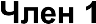 Предмет на уредување Со овој закон се уредуваат надлежноста, работата и организацијата на инспекцијата во областитe на животната средина на централно и локално ниво (во натамошниот текст: инспекцијата), назначувањето, правата, должностите и овластувањата на инспекторите и постапката за вршење инспекциски надзор во животната средина (во понатамошниот текст: инспекциски надзор). ...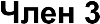 Цел на законот Цел на овој закон е организирање на ефикасен систем на инспекциски надзор во животната средина на територијата на Република Северна Македонија со кој ќе се постигне високо ниво на заштита на животната средина преку: вршење инспекциски надзор над субјектите на надзорот кои вршат активности/дејности врз основа на издаден акт во однос на усогласеноста со прописите од животната средина. испитување на влијанието кои субјектите на надзорот го имаат врз животната средина;   планирање на инспекцискиот надзор во животната средина врз основа на процена на ризикот кој субјектите на надзорот го имаат врз  животната средина.  – откривање на изворот и обемот на загадување на животна средина и преземење мерки за отстранување или намалување. 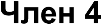 Значење на изрази употребени во овој закон Одделни изрази употребени во овој закон го имаат следново значење: „Инспекциски надзор во животната средина“ e планирање и спроведување на инспекциски надзор над субјектите на инспекциски надзор кои вршат дејности и/или активности кои предизвикуваат или имаат потенцијал да предизвикаат влијание врз медиумите и областите во животната средина, без оглед дали субјектите на инспекциски надзор имаат или немаат обезбедено соодветни акти со кои е регулирано вршењето на дејноста и/или активности;  „Субјект на инспекциски надзор во животната средина“ е домашно или странско правно лице односно трговец поединец или физичко лице кое на територијата на Република Северна Македонија при вршењето на дејност и/или активност предизвикува или може да предизвика негативно влијание врз животната средина согласно прописите од областа на животната средина;  3. „Прописи од областа на животната средина“ се законите и прописите кои се донесуваат врз основа на законите, со кои се регулирани медиумите и областите на животната средина. „Вршители на инспекциски надзор во животната средина“ се државните инспектори во Државниот инспекторат за животна средина и овластените инспектори за животната средина во општините, општините во градот Скопје и Градот Скопје (во понатамошниот текст: инспектори).   „Стручен орган“ е органот на државната управа надлежен за вршење на стручните работи од областа на животната средина формиран согласно член 160 од Законот за животната средина. II.НАЧЕЛА НА ИНСПЕКЦИСКИ НАДЗОР ВО ЖИВОТНАТА СРЕДИНА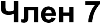 Начело на транспарентност и учество на јавноста Инспекторите се должни да обезбедат право на пристап до информациите кои се однесуваат на вршењето на инспекцискиот надзор во животната средина согласно одредбите на овој или друг закон. ...III.НАДЛЕЖНОСТ И ОРГАНИЗАЦИЈА НА ИНСПЕКЦИСКИOT НАДЗОР ВО ЖИВОТНАТА СРЕДИНА Член 11 Инспекциски надзор во животната средина на централно ниво  (1) Надлежен орган за инспекциски надзор во животната средина на централно ниво е Државниот инспекторат за животна средина (во натамошниот текст: Инспекторатот).(2) Инспекторатот врши инспекциски надзор во животната средина преку државните инспектори за животна средина, државните инспектори за заштита на природата и водостопанските инспектори (во натамошниот текст: државни инспектори) согласно надлежностите утврдени во овој закон и прописите од областа на животната средина, како и другите прописи во кои е пропишана нивна надлежност.(3) За спроведување на инспекцискиот надзор, Директорот на Инспекторатот донесува упатства кои задолжително се применуваат во вршењето на надзорот.(4) Инспекторот е должен инспекцискиот надзор во животната средина да ја врши согласно донесените упатства од став (3) од овој член. Член 12 Инспекциски надзор во животната средина на локално ниво Инспекциски надзор во животната средина на локално ниво се остварува преку овластените инспектори за животна средина на општината, на општината во градот Скопје и градот Скопје (во натамошниот текст: овластени инспектори), кои се распоредени во организационите единици формирани во рамките на општините, општините во градот Скопје и градот Скопје. Овластените инспектори вршат инспекциски надзор во животната средина согласно утврдените надлежности во овој закон и во прописите од областа на животната средина, како и другите прописи во кои е пропишана нивна надлежност. (3) Овластените инспектори се должни инспекцискиот надзор во животната средина да го вршат согласно  одредбите од овој закон, другите закони, прописите донесени врз основа на закон почитувајќи ги начелата на одговорност, транспарентност и ефикасност во работата..  Член 13 Државни инспектори (1) Државен инспектор во Инспекторатот, може да биде лице со завршено високо образование од областа на природно-математичките науки (биологија, физика, географија, геологија, хемија и биохемија), техничко-технолошките науки (енергетика, градежништво и водостопанство, хемиско инженерство, хемиска технологија, индустриско инженерство и менаџмент, контрола на квалитет, машинство, материјали, металургија, применета геологија и геофизика, регулација и управување со технолошки процеси, рударство, животна средина), биотехничките науки (наука за земјиштето и хидрологија, заштита на растенија, растително производство, овоштарство, лозарство, добиточно производство (сточарство), рибарство, шумарство и хортикултура, преработка на дрво, биотехнологија и прехранбена технологија и општествени науки (безбедност).(2) Државен инспектор за заштита на природата во Инспекторатот може да биде лице со завршено образование од областа на природно-математичките науки (биологија и биохемија), шумарство, агроном и ветеринарна медицина.(3) Водостопански инспектор во Инспекторатот може да биде лице со завршено образование од областа на градежништвото.(4) Покрај условите од ставовите (1), (2) и (3) од овој член, државниот инспектор треба да ги исполнува општите услови пропишани во Законот за инспекциски надзор и посебните услови определени во актите за внатрешна организација на Инспекторатот.(5) Со актот за внатрешна организација и систематизација на Инспекторатот може да се определи инспектор да врши инспекциски надзор само за определена област и/или медиум и/или за определени специјализирани активности.(6) Заради поефикасно спроведување на прописите од областа на животната средина, Директорот на Инспекторатот може со овластување да определи државен инспектор за определен период да врши, инспекциски надзор само за определена област и/или медиум и/или за определени специјализирани активности.  Член 14 Овластени инспектори за животна средина За спроведување на инспекциски надзор во животната средина на подрачјето на општината, општината во градот Скопје и градот Скопје, градоначалникот на општината, општината во Градот Скопје и Градот Скопје, е должен да вработи најмалку едно лице во локалната администрација, кое исклучиво ќе ги врши работите на овластен инспектор за животна средина. Овластен инспектор може да биде лице со завршено високо образование од областите утврдени во членот 13 став (1) од овој закон.  Работно искуствоПо исклучок од ставот (1) на овој член, за вршење инспекциски надзор во животната средина, општината, општината во Градот Скопје и/или градот Скопје можат да формираат заедничка администрација за вршење инспекциски надзор во животната средина односно да овластат едно лице вработено во локалната администрација како овластен инспектор од една општина да ги врши работите на овластен инспектор на подрачјата на повеќе општини на начин определен во склучената спогодба за меѓуопштинска соработка. Градоначалниците на општините, општината во градот Скопје и/или Градот Скопје може согласно став (3) од овој член, да определат одделна општина односно општини преку своите овластени инспектори да врши инспекциски надзор во животната средина само во определена област и/или медиум на животната средина или специјализирана активност на подрачјето на сите општини на начин определен во склучената спогодба за меѓуопштинска соработка. Во спогодбата за меѓуопштинска соработка со која се формира заедничка администрација за вршење инспекциски надзор во животната средина задолжително се определуваат обврските на овластените инспектори согласно закон, подрачјето на кое ќе дејствуваат, распределбата на трошоците за вршење инспекциски надзор во животната средина, како и исполнувањето на други обврски кои произлегуваат од овој и друг закон, а се поврзани со вршење на инспекциски надзор во животната средина. Заради поефикасно спроведување на прописите од областа на животната средина на локално ниво, градоначалникот на општината, општината во Градот Скопје и Градот Скопје, може да назначи овластен инспектор за определен период да врши, инспекција само за определена област и/или медиум и/или за определени специјализирани активности. IV. ПЛАНИРАЊЕ НА ИНСПЕКЦИСКИОТ НАДЗОР ВО ЖИВОТНАТА СРЕДИНА Член 15 Планирање на инспекциски надзор во животната средина Планирањето на инспекциски надзор во животната средина се врши преку донесување на: Национална Стратегија за инспекциски надзор во животната средина; Програма за инспекциски надзор во животната средина за Република Северна Македонија; Годишен план за инспекциски надзор во животната средина и -  Месечен план за инспекциски надзор во животната средина.  Член 16 Национална Стратегија за инспекциски надзор во животната средина Согласно политиките и целите за животната средина утврдени во стратешките и планските документи за животната средина, како и целите утврдени во прописите од областа на животната средина, Владата на Република Северна Македонија на предлог на директорот на Инспекторатот донесува Национална стратегија за инспекциски надзор во животната средина (во натамошниот текст: Стратегија). Стратегијата од став (1) на овој член се донесува за период не помал од шест години и истиот се однесува на инспекциски надзор во животната средина на целата територија на Република Северна Македонија на субјектите кои вршат дејности и активности кои се предмет на инспекциски надзор во животната средина. Стратегијата особено содржи: генерален преглед на состојбата со спроведувањето на прописите од областа на животна средина;  цели и мерки за подобрување на состојбата со спроведување на прописите од областа на животната средина;  приоретизација на медиумите и области за инспекциски надзор во животната средина во периодот за кој се донесува Стратегијата; начин на остварување на соработка, координација  и подобрување на истата помеѓу државните и овластените инспектори, како и со другите инспекциски служби на централно и локално ниво; идентификување на потребите и областите за стручно оспособување и усовршување на инспекторите;  финансиски и човечки ресурси потребни за реализација на Стратегијата и - 	други прашања кои согласно прописите за животна средина треба да бидат опфатени со Стратегијата. Надлежен орган за подготовка на Стратегијата е Инспекторатот. Стратегијата може да се менува и/или дополнува најмалку еднаш по истекот на три години од нејзината реализација, а по потреба и порано доколку измената односно дополнувањето се врши поради некои од условите дадени во став (6) од овој член, а задолжително се донесува нова Стратегија по истекот на рокот за кој е донесена.   Изменување и дополнување на Стратегијата задолжително се врши во следните случаи: промена на политиките/прописите за животна средина кои значително влијаат на реализација на Стратегијата; значителна промена на активностите и/или дејностите во одредени индустриски сектори и/или области и/или медиуми на животната средина кои се предмет на Стратегијата и влијаат на нејзината реализација и врз основа на резултатите од следењето на спроведувањето на Стратегијата е утврдено дека целите кои се поставени во истата се исполнети или пак зададените цели не придонеле кон подобрување на состојбата со животната средина и очекуваните резултати. При изработката на Стратегијата задолжително се почитува постапката за донесување на плански документи и за учество на јавноста пропишана во Законот за животната средина. Изменувањето и дополнувањето на Стратегијата се врши на ист начин како што се донесува. Формата и содржината на Стратегијата од став (1) од овој член ја донесува министерот кој раководи со органот на државната управа од областа на животната средина (во натамошниот текст: министерот) на предлог на Директорот на Инспекторатот. Член 17 Програма за инспекциски надзор во животната средина Реализацијата на Стратегијата се врши преку донесување на Програма за инспекциски надзор во животната средина на Република Северна Македонија (во натамошниот текст: Програма). Програмата  се донесува на секои три години. Програмата  особено содржи : приоритетни области и медиуми за инспекција во животната средина за периодот за кој се донесува Програмата; цели и мерки за унапредување на состојбата со спроведување на инспекцискиот надзор во планираниот период; податоци за регистар на субјекти на надзорот; финансиски средства потребни за реализација на Програмата; потребни административни капацитети и распределување на обврските помеѓу инспекциските служби за реализација на Програмата; цели, мерки и насоки за подготовка на Годишен план за инспекциски надзор од членот 19 од овој закон и индикатори за следење на реализација на Програмата и други прашања кои произлегуваат од прописите за животната средина и се значајни за спроведување на инспекцискиот надзор во животната средина. Програмата ја донесува Инспекторатот врз основа на предлози подготвени од страна на Општините во Република Северна Македонија и Градот Скопје. Општините во Република Северна Македонија и Градот Скопје своите предлози ги доставуваат во вториот квартал од последната година на спроведување на тековната Програма. Општините и/или градот Скопје кои имаат заедничка администрација за вршење на инспекциски надзор во животната средина согласно член 14 став (3) од овој закон, можат да достават заеднички предлози до Инспекторатот. Формата и содржината на образецот на Програмата,  начинот на  подготовка, како и начинот на следење на реализацијата ја пропишува министерот на предлог на Директорот на Инспекторатот. Член 18 Следење на реализација на Стратегијата и  Програмата Реализацијата на Стратегијата од членот 16 и Програмата од членот 17 од овој закон ја следи Инспекторатот. Инспекторатот во последниот квартал пред истекувањето на Програмата до Владата на Република Северна Македонија поднесува извештај за реализација на Стратегијата и Програмата. Извештајот од ставoт (2) на овој член, Инспекторатот го подготвува врз основа на: следењето на реализацијата на Стратегијата, Програмата и плановите од овој закон; извештаите за реализација на годишните планови за извршени инспекциски надзори во животната средина на централно и локално ниво; степенот на остварување на целите и мерките утврдени во Стратегијата  и Програмата и како и врз основа на други податоци со кои располага Инспекторатот односно општината, општината во градот Скопје и градот Скопје.Член 19 Годишен план за инспекциски надзор во животната средина Реализација на Програмата се врши преку годишен план за инспекциски надзор во животната средина (во натамошниот текст: Годишен план) кој го донесува Директорот. Годишниот  план од ставот (1) на овој член се состои од: − Годишен план за инспекциски надзор во животната средина на Инспекторатот и − Годишен план за инспекциски надзор во животната средина на единиците на локална самоуправа. Годишниот план од став (1) на овој член особено содржи : средина на територијата на Република Северна Македонија. Во годишниот план од ставот (1) од овој член задолжително се содржани податоци и за начинот на кој ќе се врши следењето на реализацијата на годишниот план од овој закон. Годишниот план од став (1) на овој член за наредната година се донесува најдоцна до 30  декември во тековната година.  Годишен план од став (1) на овој член се објавува на веб страницата на органот на државната управа надлежен за вршење на работите од областа на животната средина.  Формата и содржината на образецот на Годишниот план од став (1) на овој член, начинот на подготовка и донесување, како и начинот и постапката на следењето на неговата реализација ја пропишува министерот на предлог на директорот на Инспекторатот. Член 22 Следење на реализацијата на Годишниот план за инспекциски надзор во животната средина на единиците на локална самоуправа Инспекторатот подготвува заеднички годишен извештај за животна средина врз основа на извештаите за работа на Инспекторатот и единиците на локална самоуправа подготвени согласно одредбите на Законот за инспекциски надзор. Инспекторатот извештајот од ставот (1) од овој член го објавува на својата веб страница најдоцна до 31 март во тековната година за претходната година. Формата и содржината на извештајот од ставот (1) од овој член, како и начинот и постапката за негова подготовка го пропишува министерот на предлог на Директорот. Член 23 Месечен план за инспекциски надзор во животната срединаЗа реализација на Годишниот план Директорот, односно градоначалникот на општината, општините во градот Скопје и градот Скопје донесуваат месечен план за инспекциски надзор во животната средина согласно одредбите од Законот за инспекциски надзор.  ...V. ВИДОВИ НА ИНСПЕКЦИСКИ НАДЗОР ВО ЖИВОТНАТА СРЕДИНА Член 27 Контролен инспекциски надзор Контролен инспекциски надзор се врши по истекот на рокот во кој субјектот на надзорот бил задолжен со инспекциски акт да преземе мерки за отстранување на неправилностите и надминување на претходно констатираната состојба. Непостапувањето или делумното постапување по инспекцискиот акт претставува основ за примена на инспекциска мерка согласно закон. ...Член 28 Најавен и ненајавен инспекциски надзор Најавен инспекциски надзор е надзорот кој се спроведува по претходна најава во писмена или електронска форма која се испраќа до субјектот на надзор во која е определено времето, целта и обемот на надзорот. Ненајавен инспекциски надзор е надзорот кој се спроведува во случај кога инспекторот основано се сомнева дека субјектот на надзор дејноста/активноста ја врши спротивно на прописите од областа на животната средина или доколку смета дека на тој начин би се постигнал поголем ефект и веродостојност на спроведениот инспекциски надзор.  Директорот на Инспекторатот со упатство ги утврдува начинот и формата на најавата за инспекциски надзор од став (1) од овој член, како и за начинот на спроведување на ненајавен инспекциски надзор во областа на животната средина. ....VI. ПРАВА, ОБВРСКИ И ОВЛАСТУВАЊЕ НА ИНСПЕКТОРИТЕ Член 29 Посебни услови за работа на инспекторите За вршење на инспекциски надзор во животната средина, покрај општите услови за работа утврдени во прописите за работни и административни односи, на инспекторите треба да им се обезбедат и посебни услови за работа со кој ќе се гарантира соодветен степен на заштита и тоа: обезбедување на соодветна опрема и средства за вршење на инспекциски надзор согласно видот на надзорот; користење на заштитна опрема за лична безбедност за време на вршење на инспекцискиот надзор доколку постои опасност по здравјето и безбедноста на инспекторот и осигурување од ризици настанати при работа согласно закон. Во исклучителни случаи заради спречување односно отстранување на негативно влијание врз животната средина и здравјето на луѓето, инспекторот може да биде задолжен да врши активно и пасивно дежурство, за што му следува додаток. За пасивно дежурство ќе се смета сето време надвор од редовното работно време на инспекторот, во кое треба да биде достапен и подготвен веднаш да одговори на повик за да спроведе инспекциски надзор на лице место. За активно дежурство ќе се смета сето време надвор од редовното работно време на инспекторот, во кое тој престојува на местото каде се спроведува инспекцискиот надзор заради спроведување на мерки за спречување односно отстранување на негативното влијание врз животната средина и здравјето на луѓето. Средствата за исплата на додатокот на државните инспектори од ставот (4) на овој член се одвојуваат од буџетот на Инспекторатот, а за овластените инспектори од буџетот на општината, општината во градот Скопје или градот Скопје. Начинот на ангажирање на инспекторите за вршење на активно односно пасивното дежурство, времетраењето на дежурството и висината на додатокот за активно односно пасивно дежурство го определува Директорот односно градоначалникот со одлука. Член 30 Стручно оспособување и усовршување на инспекторите За реализација на обврските кои произлегуваат од планските документи и прописи за инспекциски надзор во животната средина, инспекторот има право и должност на постојано стручно оспособување и усовршување за вршење на работите на инспекциски надзор во животната средина. Предлогот за специјализирано стручно оспособување и усовршување на државните инспектори го подготвува Директорот на Инспекторатот на предлог на државните инспектори. Предлогот за специјализирано стручно оспособување и усовршување на овластените инспектори го подготвува градоначалникот на општината, градоначалникот на општината во градот Скопје и градоначалникот на градот Скопје на предлог на овластените инспектори и истиот се доставува до Директорот на Инспекторатот. За општините кои имаат заедничка администрација согласно членот 14 став (3) од овој закон, се подготвува заеднички предлог за специјализирано стручно оспособување и усовршување. Предлогот од ставовите (2) и (3) од овој член се подготвува за временски период за кој се подготвува Стратегијата од членот 16 од овој закон.  Предлогот од ставовите (2) и (3) на овој член задолжително содржи:  - анализа на потребите за специјализирано стручно оспособување и усовршување за вршење на инспекциски надзор во животната средина; специјализирани области за стручно оспособување и усовршување; начинот на спроведување на специјализираното стручното оспособување и усовршување и потребните финансиски ресурси, како и временска рамка за реализација на предлогот.  (7) Предлогот од ставовите (2) и (3) од овој член е дел од Стратегијата од членот 16 од овој закон. VII. СПРОВЕДУВАЊЕ НА ИНСПЕКЦИСКИ НАДЗОР Член 30 Право на пристап Државниот инспектор врши инспекциски надзор над субјектите на надзорот, во секое време и на лице место, со или без претходна најава во  и околу деловните простории, инсталациите, објектите, како и на суровините, средствата и опремата за вршење на дејноста и/или активноста за која со соодветен акт, издаден од органот на државната управа надлежен за работите од областа на животната средина односно од стручниот орган, е регулирано вршењето на дејноста и/или активноста и се пропишани условите под кои истите можат да се вршат поради нивното влијание врз животната средина, како и со акт издаден од друг орган на државната управа кога согласно закон е пропишана таква обврска. Овластениот инспектор врши инспекциски надзор, над правни и физички лица, во секое време и на лице место, .. без претходна најава во и околу деловните простории, инсталациите, објектите, како и на суровините, средствата и опремата за вршење на дејноста и/или активноста за која  со соодветен акт, издаден од општината, општината во градот Скопје односно од градот Скопје, е регулирано вршењето на дејноста и/или активноста и се пропишани условите под кои истите можат да се вршат поради нивното влијание врз животната средина. Државниот инспектор  врши инспекциски надзор во секое време и на лице место, со или без претходна најава во и околу деловните простории, инсталациите, објектите, како и на суровините, средствата и опремата за вршење на дејноста и/или активноста, доколку добие сознание или е известен дека овластениот инспектор за животна средина не постапил по основ на добиена пријава и/или сознание од страна на други државни органи, организации, институции, правни и физички лица, како и од средствата за јавно информирање. Доколку овластениот инспектор за животна средина има сознание дека постојат неправилности во поголем обем во субјектите на надзорот за кои надлежен да постапува е државниот инспектор, должен е без одлагање да го информира Инспекторатот. ......При вршењето на инспекциски надзор, по потреба и на барање на инспекторот може да присуствува службено лице од стручниот орган, односно од организационата единица за животна средина при општината, општината во градот Скопје и од градот Скопје, како и други стручни установи и правни лица, ако за утврдување на битни факти или околности е потребно стручно мислење. На барање на инспекторот, овластено службено лице на органот на државната управа надлежен за внатрешни работи е должно да учествува при спроведувањето на инспекцискиот надзор. При вршењето на инспекцискиот надзор, инспекторот има право на пристап во технолошките, производствените и други процеси коишто се дел од дејностите и/или на активностите на субјектот на надзорот. При вршењето на инспекцискиот надзор, инспекторот има право да запечати простории и/или предмети во временски период потребен за обезбедување на докази потребни за спроведување на прекршочната или кривична постапка. VIII. ИНСПЕКЦИСКИ АКТИ Член 35 Инспекциски акти При вршење на инспекциски надзор во животната средина, инспекторот со решение изрекува опомена и со решение изрекува други инспекциски мерки согласно одредбите на овој закон и Законот за инспекциски надзор. ...Член 36 Записник од извршен инспекциски надзор За извршениот инспекциски надзор инспекторот составува записник на местото на вршење на инспекцискиот надзор. Во записникот се забележуваат утврдената фактичка состојба со детален опис, констатираните неправилности и изјави од присутните лица. Кон записникот се приложуваат документи, акти, фото-документација направена на лице место, извештаи и друго доколку инспекторот смета дека се релевантни за утврдување на фактичката состојба. Записникот го потпишуваат инспекторот и претставник на субјектот на надзорот и еден примерок од записникот му се предава на субјектот на надзорот. Во случај кога инспекцискиот надзор се врши без присуство на овластен претставник на субјектот, записникот се доставува до субјектот по пошта.  Доколку во рок од осум дена од денот на приемот на записникот, субјектот на надзорот не се произнесе за записникот или не го врати потпишан, се смета дека е согласен со неговата содржина. Доколку поради обемот и сложеноста на инспекцискиот надзор или други околности не е можно да се состави записник на лице место во текот на спроведувањето на инспекцискиот надзор,  записникот може да се состави во службените простории на инспекторот во рок од три дена од денот на завршувањето на инспекцискиот надзор, при што во записникот се наведува образложение зошто записникот е составен во службените простории на инспекторот.  Во случаите од ставот (7) на овој член, инспекторот повикува овластен претставник на субјектот на надзорот во службените простории на инспекторот да го потпише записникот, во рок не подолг од три дена од денот на изготвувањето на записникот.  Доколку субјектот на надзорот одбие да го потпише записникот, инспекторот ќе го наведе тоа во записникот.  Доколку при вршење на инспекциски надзор не се утврдени неправилности, или неправилностите се отстранети во текот на надзорот или во рокот утврден со решението, инспекторот ја запира постапката со констатација во записникот. ...Член 37 Опомена Доколку при вршење на инспекциски надзор инспекторот констатира одредена неправилност од помал обем која е пропишана во прописите од областа на животната средина, со решение определува мерка опомена, во кое е определен рокот во кој треба да се отстранат недостатоците и неправилностите. ...Доколку инспекторот утврди дека субјектот не постапил во дадениот рок, со решение изрекува друга инспекциска мерка согласно членот 38 од овој закон и пропосите од областа на животната средина. Член 38 Решение (1) Ако при вршењето на инспекцискиот надзор инспекторот утврди дека субјектот на надзорот не се придржува кон прописите од областа на животната средина, дадените стандарди и други акти со кои е регулирана активноста/дејноста, инспекторот со решение изрекува инспекциски мерки како што се: задолжување/наредба, за отстранување на неправилностите и штетните последици што настанале со загадувањето или со деградацијата на животната средина и на природата, и доведување на животната средина во претходна состојба; забрана, која може да се однесува на целокупната работа на субјектот, на дел од инсталацијата, на употребата на технологија, технолошка линија на производи, полупроизводи, суровини, опрема, апарати и уреди кои имаат штетно дејство и кои не ги исполнуваат пропишаните услови; ограничување, на загадувањето со употребата на технологија, технолошка линија на производи, полупроизводи, суровини, опрема, апарати и уреди кои имаат штетно дејство и кои не ги исполнуваат пропишаните услови, или ограничување на обемот на активноста/дејноста кои предизвикуваат штетни последици врз животната средина, кое се однесува на временски период од денот или друг временски период во кој се врши активноста/дејноста што предизвикува штетни последици врз животната средина и друго; задолжување за преземање на превентивни мерки; други мерки определени со посебните прописи од областа на животната средина. (2) Во решението се определува рокот за извршување на инспекциските мерки од ставот (1) од овој член за отстранување на неправилностите и штетните последици. (3) Мерките за отстранување на неправилностите и штетните последици што настанале како резултат на непочитување на прописите, инспекторот може да ги определи во соработка со стручниот орган, односно организационата единица одговорна за животната средина во општината, општината во градот Скопје и градот Скопје. Ако при вршењето на инспекцискиот надзор, инспекторот утврди дека рокот утврден со решението од ставот (2) на овој член очигледно не е доволен за субјектот на надзорот да ги преземе утврдените мерки во решението, инспекторот може да определи дополнителен рок доколку постои можност за тоа согласно одредбите на посебниот закон. Доколку субјектот на надзорот не постапи согласно со решението на инспекторот од став (1) на овој член и не ги отстрани причините за настанатата состојба утврдени со решението, инспекторот поднесува барање за поведување на прекршочна, односно кривична постапка пред надлежен орган. Ако при вршењето на  инспекцискиот надзор, инспекторот утврди дека субјектот на надзорот не се придржува кон законите и другите прописи, техничките прописи, стандарди и други општи акти и покрај определувањето на рокот во кој неправилностите треба да се отстранат, инспекторот може да поднесе барање за поведување прекршочна, односно кривична постапка пред надлежниот орган. Во случај кога ќе се утврди постоење на непосредна опасност по животот и здравјето на луѓето, инспекторот може да издаде усно решение за итно и неодложно отстранување на утврдените недостатоци кои ги констатирал при увидот.  Ако констатираните неправилности од ставот (7) на овој член, претставуваат опасност за животната средина, животот и здравјето на луѓето, инспекторот може веднаш да издаде усно решение со кое го забранува вршењето на дејноста и/или активностите, како и да забрани употреба на средствата и опремата за вршење на дејноста и/или активност. Во случаите од ставовите (7) и (8) на овој член, инспекторот донесува писмено решение во рок од осум дена од денот на донесувањето на усното решение. Против решението на инспекторот може да се изјави жалба во рок од петнаесет дена од денот на приемот на решението до Државната комисија за инспекциски надзор и прекршочна постапка во втор степен. ...Член 39 Стандардни оперативни процедури Инспекторот при вршење на инспекциски надзор може да користи стандардни оперативни процедури. Стандардните оперативни процедури претставуваат збир на пишани инструкции во кои се опишуваат процедурите и процесите при вршење на инспекциски надзор со преземање на соодветни мерки, со определување на улогите и обврските на инволвираните страни во инспекцискиот надзор. Во стандардните оперативни процедури можат да се вклучат и користат листи на проверка кои претставуваат дел од процедурата. Стандардните оперативни процедури ги изработува и донесува Директорот на Инспекторатот. Ревизија на стандардните оперативни процедури се прави периодично, но не подолго од период на две години. ...Член 40 Листи на проверка Инспекторите при вршење на инспекциски надзор користат листи на проверка. Целта на употребата на листи на проверка при инспекцискиот надзор е да се обезбедат релевантни, специфични и објективни податоци/информации за идентификување на влијанијата кои ги врши или може да ги врши субјектот на надзор врз животната средина. Секоја листа на проверка ги содржи најмалку следните елементи : општи податоци за субјектот на надзор, вклучително и документацијата со која ја има регулирано дејноста/активноста согласно прописите од областа на животната средина, специфични податоци за субјектот на надзор кои се однесуваат на влијанијата врз медиумите и областите од животната средина и негово постапување и усогласеност со прописите и простор за дополнителни информации, во кои се внесуваат забелешки. За добивање на податоци и информации во листите на проверка може да се користат формулари со поставени прашања на едноставен начин, кои се разбирливи и насочени, со цел одговорите на прашањата да бидат точни, кратки и прецизни. Податоците од листите на проверка соодветно се вградуваат во записникот од направениот надзор, како и во другите инспекциски акти доколку е потребно. Листите на проверка ги донесува соодветната инспекциската служба од членовите 12 и 13 од овој закон. Инспекциската служба врши ажурирање на листите за проверка најмалку еднаш годишно. ...Член 41 Методологија за проценка на ризик и зачестеноста на спроведување на инспекцискиот надзор во животната средина Влијанието на дејноста и/или активноста што ја врши субјектот на надзор врз животната средина се утврдува врз основа на проценка на ризикот врз животната средина. Критериумите за проценка на ризикот и зачестеноста на спроведување на инспекцискиот надзор се пропишани во Законот за инспекциски надзор. Дополнително, за да се утврди влијанието на дејноста и/или активноста врз животната средина, можат да се користат специфични критериуми за процена на ризикот врз животната средина од став (1) на овој член, а кои се пропишани согласно методологијата, критериумите и упатствата за инспекција на животната средина кои се користат во рамките на Европската Унија и истите се разликуваат во зависност од видот и специфичностите на инсталацијата односно субјектот на надзорот. За проценка на ризикот во животна средина од став (3) можат да се употребуваат софтверски алатки и математичко моделирање. Директорот на Инспекторатот донесува методологија за спроведување на процената на ризикот од ставот (1) на овој член за определени дејности и/или активности, согласно која се планира инспекцискиот надзор во животната средина и се определува зачестеноста на вршење на инспекциски надзор на определени субјекти, и согласно тоа се определува минималниот, односно максималниот временскиот период помеѓу два редовни инспекциски надзори. Член 42 Извештај од извршен инспекциски надзор за дејности и активности кои имаат значително влијание врз медиумите и областите на животната средина За спроведувањето на инспекциски надзор над субјектите на надзорот кои вршат активности и/или дејности за кои е потребно поседување интегрирана еколошка дозвола, инспекторот е должен покрај инспекциските акти, да подготви и извештај од извршен инспекциски надзор. Извештајот од став (1) од овој член се подготвува врз основа на спроведен инспекциски надзор и истиот содржи детален опис на фактичката состојба врз основа на која се утврдува исполнетоста на условите за работа на субјектот пропишани во инспекцискиот акт со кој се одобрува работа на субјектот.  Извештајот од став (2) од овој член, задолжително содржи и предлози за исполнување на условите за работа на субјектот на надзорот, како и заклучоци со предлог идни активности за подобрување на работата на субјектот на надзорот. Инспекторот при подготовка на извештајот од став (1) од овој член е должен да ги разгледа и да ги земе во предвид сите претходни извештаи со кои располага субјектот на надзорот, податоците од сопствениот мониторинг, како и други документи и податоци потребни за испитување на целосното влијание кое субјектот на надзорот го има врз животната средина.  Составен дел од извештајот од став (1) од овој член се инспекциските акти издадени согласно Законот за инспекциски надзор и прописите за животна средина.    Инспекторот е должен најдоцна во рок од два месеци од извршениот инспекциски надзор да подготви предлог извештај од став (1) од овој член и истиот да го достави до субјектот на надзорот. Субјектот на надзорот по добивање на предлог извештајот од став (5) од овој член во рок од седум дена од денот на добивање на извештајот може да достави забелешки по истиот. Доколку во наведениот рок од став (6) од овој член субјектот не достави забелешки по предлог извештајот ќе се смета дека се согласува со истиот. По истекот на рокот од став (5) од овој член, но не подоцна од истекот на четири месеци од извршената инспекција, инспекторот е должен да го донесе извештајот кој го доставува до субјектот на надзорот. Извештајот од став (5) од овој член ќе биде јавно достапен согласно постапката за пристап до информации од областа на животната средина пропишана со Законот за животната средина. ...Формата и содржината на извештајот од став (1) од овој член, начинот на подготовка и донесување на извештајот и неговото објавување ја пропишува министерот на предлог на директорот на Инспекторатот. IX. ИНФОРМАТИВЕН СИСТЕМ ЗА ИНСПЕКЦИСКИ НАДЗОР ВО ЖИВОТНАТА СРЕДИНА Член 43 База на податоци за инспекција во животна средина Заради следењето на реализацијата на инспекцискиот надзор во животната средина се воспоставува база на податоци за инспекциски надзор во животната средина.   Базата на податоци од став (1) на овој член се води во електронска форма и истата ја воспоставува, одржува и развива Инспекторатот. Базата на податоци од ставот (1) на овој член содржи податоци од преземени активности во инспекцискиот надзор во животната средина на централно и локално ниво.  Инспекторот во базата од ставот (1) на овој член задолжително ги внесува потребните податоци за извршените инспекциски активности.  Директорот на Инспекторатот донесува упатства за формата и содржината, начинот на водење и одржување на базата на податоци за инспекциски активности, начинот на доставување на податоците за инспекциски активности од инспекторите, размена на информациите за инспекциски надзор во животната средина на централно и локално ниво, како и со другите органи на државната управа. Податоците од базата на податоци за инспекциски надзор се достапни за јавноста согласно закон. Член 44 Регистар за субјекти на инспекциски надзор во животната средина Инспекторатот воспоставува и води Регистар на субјекти на инспекциски надзор во животната средина. ...Регистарот од ставот (1) од овој член ги содржи најмалку следните податоци за субјектите на  надзорот: податоци за субјектот на надзорот (назив, адреса и седиште); видот на дејноста/активноста која ја врши; видот на актот согласно кој субјектот ја врши дејноста; 4) и други потребни податоци. Регистарот од ставот (1) од овој член се ажурира најмалку еднаш годишно. ...Формата и содржината на Регистарот ја пропишува министерот на предлог на Директорот на Инспекторатот. X. СОРАБОТКА ВО ИНСПЕКЦИСКИОТ НАДЗОР ВО ОБЛАСТА НА ЖИВОТНАТА СРЕДИНА Член 46 Соработка и координација помеѓу централно и локално ниво во областа на инспекцискиот надзор во животната средина Инспекторатот се грижи и остварува соработка и координација со единиците на локална самоуправа со цел подобрување на инспекцискиот надзор на централно и локално ниво во областа на животната средина. Соработката и координацијата од ставот (1) од овој член се остварува преку формирање на времени или постојани работни тела. Инспекторатот во соработка со единиците на локална самоуправа: ја следат состојбата со човечките ресурси во областа на инспекциски надзор за животната средина и даваат предлози за нејзино подобрување; предлагаат мерки за зајакнување на административните капацитети за спроведување на инспекциски надзор во животната средина;  дефинираат критериуми за воспоставување заедничка администрација за инспекциски надзор во животната средина; воспоставуваат мрежа на инспектори и стручни лица кои имаат придонес во зајакнување на капацитетите за спроведување на инспекциски надзор во животната средина; предлагаат остварување на меѓународна соработка во инспекцискиот надзор за животната средина;  ги следат обврските кои произлегуваат од правото на Европската Унија за животна средина, а се поврзани со спроведувањето на инспекцискиот надзор како и предлагање на концепти за нивно соодветно вградување во националното законодавство и и други работи кои имаат за цел подобрување на инспекцискиот надзор во животната средина.   Со критериумите од ставот (3) алинеја 3 од овој закон се утврдува обемот на активностите за формирање заедничка администрација за инспекциски надзор во животната средина на локално ниво, големината на подрачјето и обемот на активности кои можат да му бидат доделени на еден овластен инспектор, потребниот број на овластени инспектори согласно големината на подрачјата на општините, општините во градот Скопје односно градот Скопје кои формираат заедничка администрација за инспекциски надзор во животната средина. XI. НАДЗОР Член 47 Надзор над законитоста на работата на органите на општината, на градот Скопје и на општините во градот Скопје Надзорот над законитоста на работата на органите на општината, на градот Скопје и општините во градот Скопје за спроведување на инспекциски надзор во животната средина на локално ниво, се заснова на начелото на законитост, одговорност и самостојност во остварувањето на нивните надлежности. Надзорот од ставот (1) на овој член го врши органот на државната управа надлежен за работите од областа на животната средина. Министерот формира Комисија за надзор над спроведувањето на овој закон на локално ниво.   За спроведување на надзорот од ставот (1) на овој член, министерот од ставот (3) на овој член, најдоцна до 1 март во тековната година донесува План за надзор над законитоста на работата единиците на локална самоуправа за спроведување на надзор на законот..  Планот од ставот (5) на овој член се објавува на веб страницата на органот на државната управа надлежен за вршење на работите од областа на животната средина од став (2) од овој член во рок од 5 дена од денот на неговото донесување. Член 48 Надлежности во вршењето на надзорот (1) При вршењето на надзорот над законитоста на работата на органите на општината, на градот Скопје и општините во градот Скопје за спроведување на законот на локално ниво, Комисијата: проверува дали општината, градот Скопје и општината во градот Скопје имаат вработено овластен инспектор за животна средина или пак е формирана заедничка администрација за вршење инспекциски надзор во животната средина согласно членот 14 од овој закон;  оценува дали општината, градот Скопје и општините во градот Скопје ги следат и реализираат планските документи согласно одредбите на овој закон; дали овластените инспектори, инспекцискиот надзор во животната средина го  спроведуваат согласно прописите за вршење на инспекциски надзор во животната средина донесени согласно овој закон; дали овластените инспектори ги доставуваат односно внесуваат податоците во  базата на податоци за инспекциски надзор во животната средина. ...За надзорот спроведен од ставот (1) на овој член, Комисијата од членот 43 од овој закон подготвува извештај кој го доставува до Инспекторатот и до единицата на локална самоуправа над кој се спроведува надзорот. ...Доколку при вршење на надзорот се констатирани недостатоци, во извештајот од ставот (2) од овој член, задолжително се: укажува на органите на општината, на градот Скопје и на општините во градот Скопје за пречекорување на нивните надлежности утврдени со овој закон и друг пропис и им предлага соодветни мерки за надминување на таквата состојба; укажува на определени материјални и процедурални недостатоци во работата на органите на општината, на градот Скопје и на општините во градот Скопје и им се дава насоки и утврдува мерки, како и им се определува рок во кој треба да ги отстранат утврдените недостатоци; даваат препораки за доследно спроведување на надлежностите од инспекциски надзор во животната средина на општината, градот Скопје и општините во градот  Скопје и даваат иницијативи и предлози до општината, градот Скопје и општините во градот Скопје доколку се констатираат недостатоци во спроведувањето на овој закон. Извештајот од ставот (2) од овој член се доставува до градоначалникот на општината, градоначалникот на општината во градот Скопје и градоначалникот на градот Скопје и се определува рок во кој треба да се отстранат констатираните недостатоци односно да се постапи согласно дадените насоки и мерки во остварувањето на нивната надлежност инспекциски надзор во животната средина.  Градоначалникот на општината, градоначалникот на општината во градот Скопје и градоначалникот на градот Скопје е должен да ги преземе насоките и мерките утврдени во извештајот од ставот (2) на овој член, во рокот определен во извештајот. Доколку градоначалникот на општината, градоначалникот на општината во градот Скопје и градоначалникот на градот Скопје не ги преземе утврдените насоки и мерки во определениот рок од извештајот од став (2) на овој член, министерот е должен да го предупреди градоначалникот во рок од 15 дена од денот на истекот на последниот рок утврден во извештајот од ставот (4) од овој закон.  Доколку во рок од 60 дена од денот на укажувањето од став (6) на овој член градоначалникот на општината, градоначалникот на општината во градот Скопје и градоначалникот на градот Скопје не ги презеле утврдените насоки и мерки и не ги отстраниле утврдените недостатоци во извештајот од став (2) на овој член на општината, општината во градот Скопје и градот Скопје им се одзема конкретната надлежност за спроведување на инспекциски надзор во животната средина. Органот на државната управа надлежен за вршење на работите од областа на животната средина го задолжува Инспекторатот да го врши надзорот во случаите од став (7) од овој член, најдолго во рок од една година Инспекторатот, работите за спроведувањето на инспекцискиот надзор во животната средина за општината, градот Скопје и општините во градот Скопје од ставот (5) на овој член, ги врши во име и за сметка на општината, градот Скопје и општините во градот Скопје. За преземањето на работите од ставот (8) на овој член, органот на државната управа надлежен за вршење на работите од областа на животната средина го известува органот на државната управа надлежен за вршење на работите од областа на локалната самоуправа и органот на државната управа надлежен за вршење на работите од областа на финансиите. Доколку и по истекот на рокот од став (6) од овој член не се отстранат недостатоците утврдени во извештајот од став (2) на овој член за спроведување на инспекцискиот надзор во животната средина против градоначалникот на општината, општината во градот Скопје и градот Скопје, министерот кој раководи со органот на државната управа надлежен за вршење на работите од областа на животната средина, може да поведепрекршочна постапка согласно прекршочните одредби на овој закон. XII. ПРЕКРШОЧНИ ОДРЕДБИ Член 49 Прекршочни санкции Глоба во износ од 3.000 евра ќе му се изрече на градоначалникот односно Директорот доколку: − не ги подготви и достави во определениот рок планските документи согласно одредбите на овој закон; − не ја следи реализацијата на планските документи согласно одредбите на овој закон  и  − не постапи согласно извештајот за спроведен надзор. Глоба во износ од 500 евра ќе му се изрече на службеното лице доколку не спроведува инспекциски надзор во животната средина согласно одредбите на овој закон.  ...Барање за поведување на прекршочна постапка за прекршоците од ставот (1) на овој член може да поднесе министерот кој раководи со органот на државната управа надлежен за работите од областа на животната средина, додека барање за поведување на прекшочна постапка за прекршоците од ставот (2) може да поднесе раководителот на органите надлежни за спроведување на овој закон и непосредниот раководител на службеното лице. Надлежен орган за изрекување на прекршочните санкции од овој член е надлежниот суд. Формата и содржината на прекршочниот платен налог го пропишува министерот кој раководи со органот на државната управа надлежен за работите од областа на животната средина. XIII.ПРЕОДНИ И ЗАВРШНИ ОДРЕДБИ Член 50 Донесување на плански документи за инспекциски надзор во животната средина Градоначалникот на општината, општината во градот Скопје и на градот Скопје се должни во администрацијата на општината, општината во градот Скопје и градот Скопје најдоцна до 31 Декември 2022 година да обезбедат спроведување на инспекциски надзор во животната средина преку вработување на најмалку еден овластен инспектор кој ќе ги врши исклучиво работите на инспекциски надзор во животната средина (член 14 став (1)) или да воспостават заедничка администрација за инспекциски надзор во животната средина (член 14 став (3)). Стратегијата од членот 16 од овој закон  и програмата за инспекциски надзор во животната средина од членот 17 од овој закон ќе се донесат најдоцна во рок од две години од влегувањето во сила на овој закон. Член 51 Донесување на прописи (1) Подзаконските акти за спроведување на овој закон ќе се донесат во рок од една година од влегување во сила на овој закон. До денот на донесувањето на прописите утврдени во овој закон, ќе се применуваат постојните прописи.  − целите кои инспекцискиот надзор треба да ги постигне во тековната година; − планирани редовни инспекциски надзори во животната средина на целата територија на Република Северна Македонија; − начини и области на соработка и координација со релевантните органи и институции при вршењето на планираниот инспекциски надзор и − други податоци значајни за вршење на инспекциски надзор во животната 